Иностранный язык (высылаем на электронную почту kan@apt29.ru)1 группа10.03.2023Практическое занятие № 112. «Транспорт: виды наземного транспорта». Задание 1 - выписать слова слева, перевести. Составить 5 предложений о себе.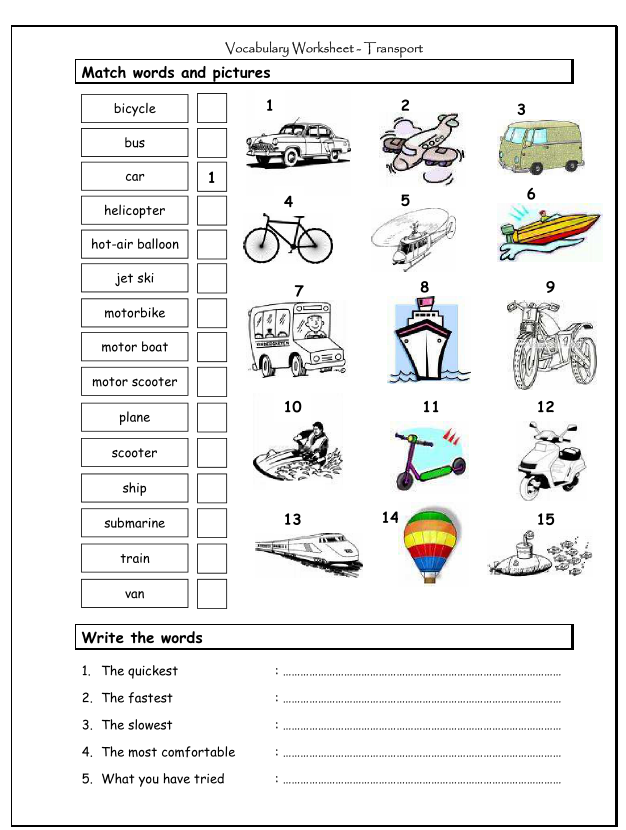 Практическое занятие № 113. «Употребление  герундия в устной и письменной речи».Задание 2 - выполнить упражнение 1,2 письменно в тетради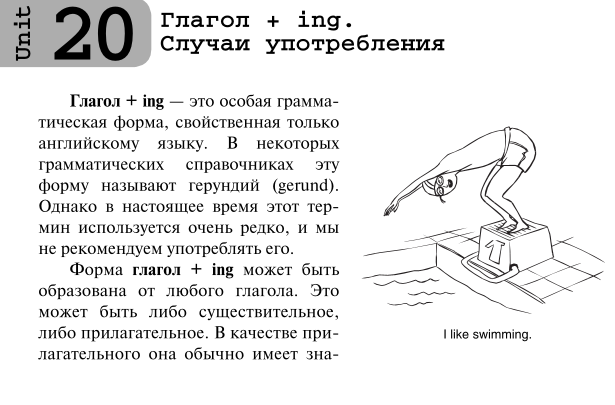 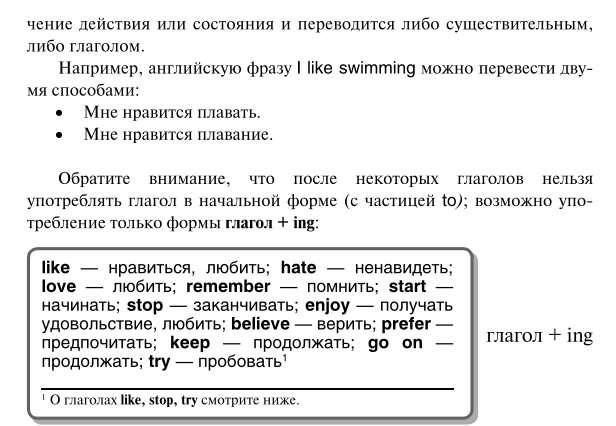 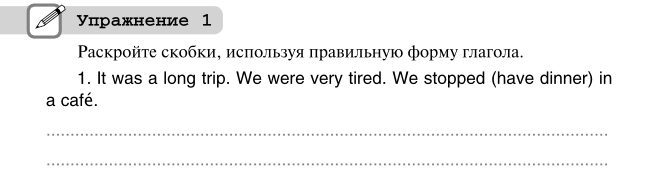 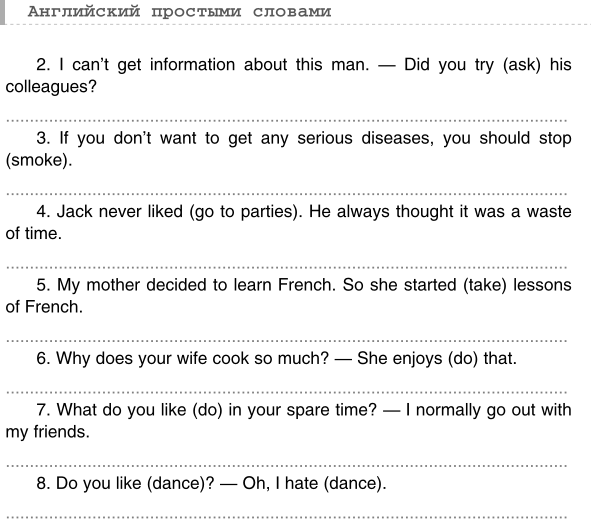 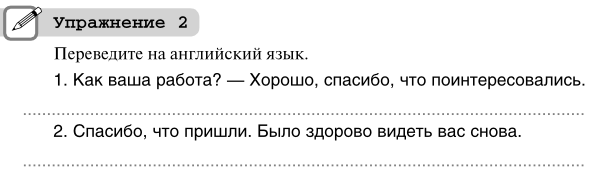 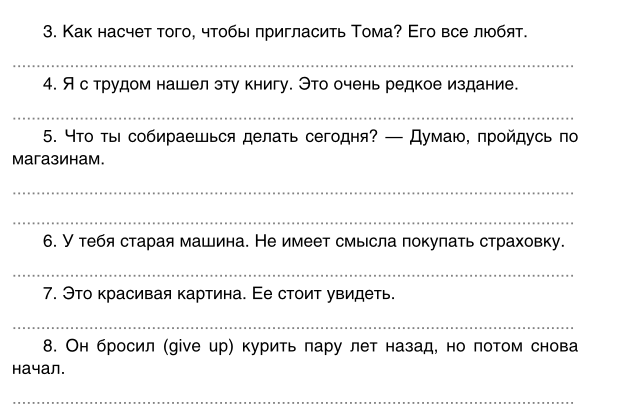 